0         Одной  из  современных задач  начального образования является  сохранение и укрепление здоровья детей.            ФГОС второго поколения   определяет эту задачу как одну из приоритетных.             Среди других важнейших идей ФГОС  НОО:1. Определение современного национального воспитательного идеала, который обозначен в концепции духовно-нравственного воспитания и развития личности гражданина России.  Именно  с этим документом связано понятие –  «духовное здоровье обучающихся 1 ступени».2. Достижение новых образовательных результатов (предметных, метапредметных, личностных), формирование которых возможно  на основе нового содержания образования  и несколько иных  способов деятельности воспитателя.3. Обеспечение условий достижения планируемых результатов (материально-технических, гигиенических, иных условий реализации основной образовательной программы начального общего образования).               Результатом реализации указанных условий, в соответствии с ФГОС НОО, и должно стать – создание комфортной развивающей воспитательной среды. Данное понятие в концепции ФГОС определяется как:- обеспечивающее высокое качество образования, его доступность, открытость и привлекательность для воспитанников, их родителей  и всего общества, духовно-нравственное развитие и воспитание;           -гарантирующее охрану и укрепление физического, психологического, духовного и социального здоровья, именно такое   пространство является  комфортным  по отношению к воспитанникам  и педагогическим работникам.                                                    Здоровье, по концепции стандартов, понимается как совокупность нескольких составляющих, среди которых:- физическое,- психическое,         - духовное,- социальное здоровье.         Одним из факторов,  обеспечивающих достижение результатов  деятельности по сохранению и укреплению здоровья в нашем учреждении, выступает ее научно - обоснованный характер,  последовательность,  учет возрастных и социокультурных особенностей,  информационная безопасность и практическая  целесообразность.    Поэтому в примерной образовательной программе НОО четко обозначены цели и задачи  деятельности ОУ по данному направлению. Эта деятельность  должна:                                                                                                      - сформировать представление о позитивных и негативных факторах, влияющих на здоровье, в том числе о влиянии на здоровье позитивных и негативных эмоций, получаемых от общения с компьютером, просмотра телепередач, участия в азартных играх;-дать представление с учётом принципа информационной безопасности о негативных факторах риска здоровью детей (сниженная двигательная активность, инфекционные заболевания, переутомления, о существовании и причинах возникновения зависимостей от табака, алкоголя, наркотиков и других психоактивных веществ, их пагубном влиянии на здоровье;-сформировать представление об основных компонентах культуры здоровья и здорового образа жизни;-научить выполнять правила личной гигиены и развить готовность на основе их использования самостоятельно поддерживать своё здоровье;-сформировать представление о правильном (здоровом) питании, его режиме, структуре, полезных продуктах;-сформировать представление о рациональной организации режима дня, учёбы и отдыха, двигательной активности, научить ребёнка составлять, анализировать и контролировать свой режим дня;-обучить элементарным навыкам эмоциональной разгрузки  (релаксации);-сформировать навыки позитивного коммуникативного общения;-научить учащихся  делать осознанный выбор поступков, поведения, позволяющих сохранять и укреплять здоровье;      -сформировать потребность ребёнка безбоязненно обращаться к врачу по любым вопросам состояния здоровья, в том числе связанным с особенностями роста и развития.    Очевидно, что  решение данных задач направлено   на  формирование у детей:      - знаний,                                                                                                               - установок,                                                                                                        - личностных ориентиров и норм поведения, обеспечивающих сохранение и укрепление здоровья.                Другими словами, направлено на достижениепредметных, метапредметных и личностных результатов.             Вместе с тем, обязательной  является  и определенная в примерной  образовательной программе структура системной работы по формированию культуры здорового и безопасного образа жизни на ступени начального общего образования.                                                             Система работы по формированию культуры здорового и безопасного образа жизни  представлена в стандарте  в виде пяти взаимосвязанных блоков:- создание здоровьесберегающей инфраструктуры,- рациональная организация учебной и внеучебной  деятельности обучающихся;- эффективная организация физкультурно-оздоровительной работы,-реализация образовательной программы и просветительской работы сродителями.Здоровьесберегающая инфраструктура образовательного учреждения включает:- соответствие состояния и содержания здания и помещений образовательного учреждения санитарным и гигиеническим нормам, нормам пожарной безопасности, требованиям охраны здоровья и охраны труда воспитанников;- наличие и необходимое оснащение помещений для питания воспитанников, а также для хранения и приготовления пищи;- организацию качественного горячего питания учащихся, в том числе горячих завтраков;- оснащённость комнат, коридоров, игровых комнат;         - наличие помещений для медицинского персонала;- наличие необходимого (в расчёте на количество воспитанников) и квалифицированного состава специалистов, обеспечивающих оздоровительную работу  (учителя физической культуры, тренера, психолога, воспитателей). Ответственность и контроль за реализацию этого блока возлагается на администрацию образовательного учреждения.Рациональная организация учебной  и внеучебной деятельности воспитанников,  направленная на повышение эффективности учебного процесса, снижение при этом чрезмерного функционального напряжения и утомления. Создание условий для снятия перегрузки, нормального чередования труда и отдыха, включает:- соблюдение гигиенических норм и требований к организации и объёму учебной и внеучебной нагрузки (выполнение домашних заданий, занятия в кружках и спортивных секциях) воспитанников  на всех этапах обучения;- введение любых инноваций в воспитательный  процесс только под контролем специалистов;- строгое соблюдение всех требований к использованию технических средств обучения, в том числе компьютеров и аудиовизуальных средств;- ведение систематической работы с детьми с ослабленным здоровьем и детьми с ограниченными возможностями здоровья, посещающими специальные  группы под наблюдением медицинских работников.Эффективная организация  оздоровительной работы, направленная на обеспечение рациональной организации двигательного режима воспитанников, нормального физического развития и двигательной подготовленности обучающихся всех возрастов, повышение адаптивных возможностей организма, сохранение и укрепление здоровья  и формирование культуры здоровья, включает:-полноценную и эффективную работу с воспитанниками  всех групп здоровья (на спортивных мероприятиях, в секциях и т. п.);-организацию динамических перемен, физкультминуток на занятиях, способствующих эмоциональной разгрузке и повышению двигательной активности;-регулярное проведение спортивно-оздоровительных мероприятий (дней здоровья, соревнований,  походов).Реализация этого направления зависит от администрации образовательного учреждения, воспитателей, медицинских работников,  а также всех педагогов.       Коллектив нашего интерната работает по комплексной воспитательной программе   «Радуга». Она  включает в себя валеологическое  направления  «Береги себя».  Цель направления: сохранение и укрепление здоровья детей младшего, среднего, старшего школьного возраста, формирование у детей и их родителей ответственного отношения к здоровому образу жизни.  Ожидаемые результаты: -повышение уровня физического, психического и социального здоровья детей;-осознанное отношение детей, их родителей, воспитателей к своему здоровью как  основному фактору успеха на последующих этапах жизни;- соблюдение оптимального режима учебного труда и активного отдыха детей;Работа с родителями (законными   представителями) включает:-беседы  по различным вопросам роста и развития ребёнка, его здоровья, факторам, положительно и отрицательно влияющим на здоровье детей.-организацию совместной работы воспитателей и родителей (законных представителей) по проведению спортивных соревнований, дней здоровья, занятий по профилактике вредных привычек.В ЗОЖ  интерната входят следующие составляющие: отказ от вредных пристрастий (курение, алкоголизм, наркотики);рациональное питание;оптимальный двигательный режим;личная гигиена;положительные эмоции.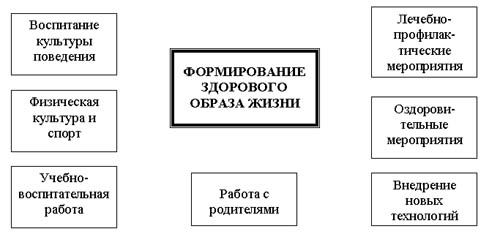 Воспитание культуры поведения:Культура общения;Воспитание нравственности;Умение справедливо оценить свои поступки и поступки сверстников.Лечебно-профилактические мероприятия:Профилактические методики, например, оздоровительная гимнастика (пальцевая, коррегирующая, дыхательная, для профилактики простудных заболеваний, для бодрости и др.), самомассаж;Простейшим навыкам оказания первой медицинской помощи (при порезах, ссадинах, ожогах, укусах и т.д.);Привитие детям элементарных навыков (например: мытьё рук, мытье ног);Физкультминутки во время занятий;Проветривание и влажная уборка помещений; Витаминотерапия;Чередование занятий с высокой и низкой двигательной активностью.  Оздоровительные мероприятия:Отбор детей в оздоровительные группы;Профилактика близорукости у детей – гимнастика для глаз, (маршрут для глаз);Соблюдение мероприятий по улучшению адаптационного периода у первоклассников;Строгое соблюдение норм санпина;Витаминизация ( воспитанники с удовольствием пьют витаминизированные кисели, компоты, чай, морс, принимают витамины).ВЫВОД: От чего же зависит здоровье ребенка? Статистика утверждает, что на 20% от наследственных факторов, на 20% - от условий внешней среды, т. е. экологии, на 10% - от деятельности системы здравоохранения, а на 50% - от самого человека, от того образа жизни, который он ведет. Если на первые 50% здоровья мы, повлиять не можем, то другие 50% мы можем и должны дать нашим воспитанникам.    Воспитательные  спортивные мероприятия (эстафеты, спортивные игры, дни здоровья), в нашем интернате  семейного типа проводятся  в соответствии с Федеральным государственным образовательным стандартом  (ФГОС НОО).                                                                                                                        Я работаю подменным воспитателем, в моей сборной группе 12 детей, они  активно посещают  различные кружки, лыжную  секцию, в свободное время любят играть в футбол. Рассмотрим применение ФГОС на примере проведенной мною  спортивной  эстафеты на свежем воздухе ко «Дню здоровья»!	«Не робей, прыгай, бегай веселей»! Организационный этап:1) определяем тему;2) учим ставить цель (чего достигнем… ?,чему научимся…?)3) формируем понятия ЗОЖ., развитие ловкости, быстроты, внимания; 4) готовим инвентарь для эстафеты, делимся на две команды; 6) в конце мероприятия уделено время рефлексии.Цель мероприятия: повысить интерес воспитанников к здоровому образу жизни, развитие выносливости, ловкости.При правильной организации деятельности  воспитанников у них формируются следующие универсальные учебные действия (УУД):В сфере личностных учебных действий формируется установка на здоровый образ жизни, знание основных правил коллективной игры; умение определять нравственное содержание и смысл собственных поступков и поступков окружающих людей, понимание чувств других людей и сопереживание им в игровой деятельности осмысление влияния физической 
В сфере регулятивных универсальных учебных действий дети  определяют и формулируют цель игровой деятельности, отличают игру по правилам и без правил, определяют последовательность своих действий. Учатся совместно с воспитателем и другими участниками группы создавать безопасное игровое пространство, давать эмоциональную оценку своей деятельности, соблюдать правила безопасной игры, планировать двигательную активность в своём режиме дня.

В сфере познавательных универсальных учебных действий воспитанники проявляют активность при коллективном составлении спортивных эстафет, комплексов упражнений, игровых ситуаций; осваивают новые игровые и социальные роли; находят дополнительную информацию по спортивным и подвижным играм с мячами, обручами, скакалками.

В сфере коммуникативных универсальных учебных действий ребята учитывают разные мнения и стремятся к координации различных позиций в сотрудничестве; договариваются и приходят к общему решению при организации игры; объективно оценивают свой вклад в общее решение группы; учатся различному ролевому поведению, используют речевые средства для решения коммуникативных задач.Рефлексия:Очевиден  тот факт, что показателем успешности проводимой оздоровительной работы  является положительная динамика здоровья  детей. Также  активное участие воспитанников в различных мероприятиях. 
Деятельность воспитателя:  воспитатель задает  вопросы...ууд (личностные, познавательные, регулятивные, коммуникативные)Ребята, понравилось ли вам участвовать в эстафете…?ответы детей:                                                                      - Да, было очень интересно, мы очень переживали за свою команду;-  Было очень весело, особенно  тогда, когда мы передавали мяч между ног;умение определять нравственное содержание и смысл собственных поступков, и окружающих людей, понимание чувств других людей и сопереживание им в игровой деятельности:(личностные, коммуникативные ууд).Что на ваш взгляд способствовало успеху…?Ответы детей                                                                        - Наша команда была самой дружной, поэтому мы выиграли;- А нам кажется, что мы были самыми быстрыми ловкими, а ваша команда допускала ошибки. Умение объяснять и анализировать, умение давать оценку своей деятельности (личностные, коммуникативные ууд) Как вы оцениваете свою команду  и команду соперника…?умение сравнивтаь и строить причинно-следственные связи, давать оценку, объективно оценивать свой вклад в общее решение группы:(познавательные, регулятивные, коммуникативные ууд)                          ответы детей:  - Мы честно выполняли каждый этап, поэтому мы достойны первого места;                               Что нам нужно для улучшения наших достижений…?умение анализировать(познавательные ууд)Ответы детей: - Нам больше нужно тренироваться;- Больше заниматься спортом;Что узнали  нового, чему научились…?умение объяснять, анализировать(познавательные ууд)Ответы детей: - Научились прыгать через скакалку (первоклассники).- Научились прыгать через обруч;